Занятие  по теме «Змейка»Цель:                                                                                        - изготовление сувенира «Змейка»  из бисера.                                  Задачи:                                                                  - научить изготавливать сувенир «Змейка» из бисера;                                                                  -  создать атмосферу активной познавательной деятельности детей;- развивать фантазию, творческое воображение.	Ход занятия:Дорогие друзья! Змея – подотряд пресмыкающихся отряда чешуйчатых. Змеи произошли от ящериц, поэтому у них много общих с ними черт, но два очевидных признака позволяют почти всегда точно различить две эти группы. Подавляющее большинство ящериц имеют конечности. У змей передних ног не бывает, хотя иногда заметны в виде коготков.
Мастер-класс с пошаговым фото подробно расскажет, как сделать «Змейку» из бисера.Для работы нам с вами понадобится:Бисер желтый,Бисер оранжевый,Бисер черный (2 бисеринки для глаз),Бисер красный (4 бисеринки для языка),Проволока диаметром 0,3 мм длиной 40 см. Теперь рассмотрим подробную схему, как сделать из бисера «Змейку».Схема плетения «Змейки» из бисера проста, прием называется " параллельное плетение ".Надеваем на проволочку 2 желтых бисеринки и проходим вторым концом проволочки в одну из бисеринок, затягиваем проволоку так, чтобы один конец был длиннее другого примерно на 1-1,5 см. Делаем язык (фото 1 и 2 слева направо).Надеваем 1 оранжевую бисеринку, затягиваем проволоку и как бы укладываем ее снизу двух желтых (показано выше на фото справа).Второй ряд (фото ниже), надеваем 3 желтых бисеринки, затягиваем, укладываем их рядом с желтыми, надеваем 2 оранжевых, затягиваем.Третий ряд. Надеваем желтую, черную, желтую, черную, желтую бисеринки, укладываем наверх, к желтым, тщательно затягиваем проволоку (только не порвите ее!), потому что этот ряд должен быть выпуклым.Четвертый ряд. 4 желтых наверху.Пятый ряд. 2 желтых наверху.Далее будем плести туловище. На одну проволочку по всей длине набираем желтый бисер, оставив в конце примерно 1 см без бисера, хвостик закручиваем (не сильно! Только чтобы не распустился бисер!), на другую — оранжевый, выравниваем длину бисера на обоих проволочках, и хвостики скручиваем (теперь уже очень тщательно) между собой.Теперь скрутим аккуратно обе проволочки, изогнем нашу змейку как нам хочется, и подарок готов!Вот какая милая получилась змейка из бисера!Надеюсь, что моя схема из бисера получилась не очень сложной. Всем успехов и творческих идей!Уважаемые ребята и родители!Прошу Вас прислать фото  готовой работы в WhatsApp  в группу БИСЕРОПЛЕТЕНИЕ.Желаю творческих успехов!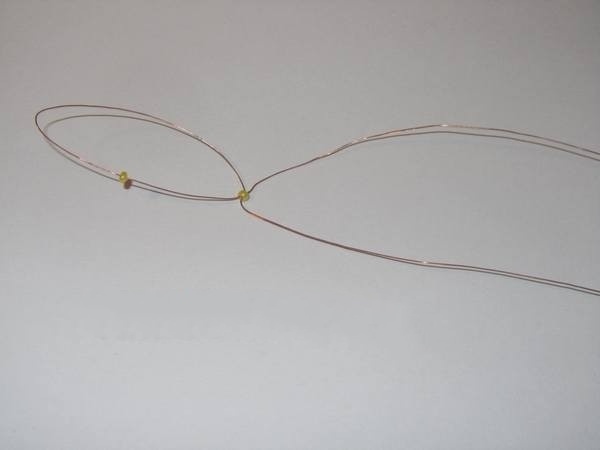 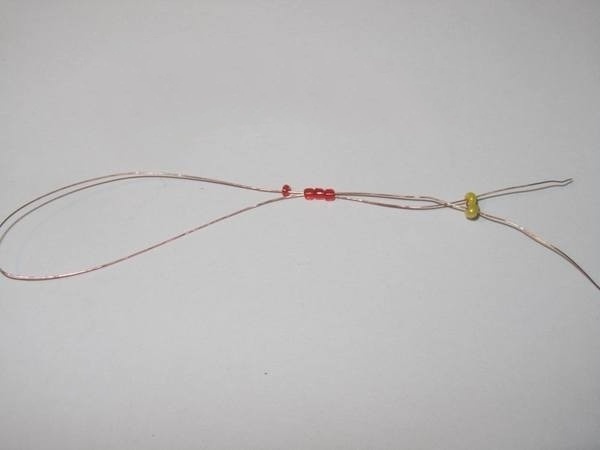 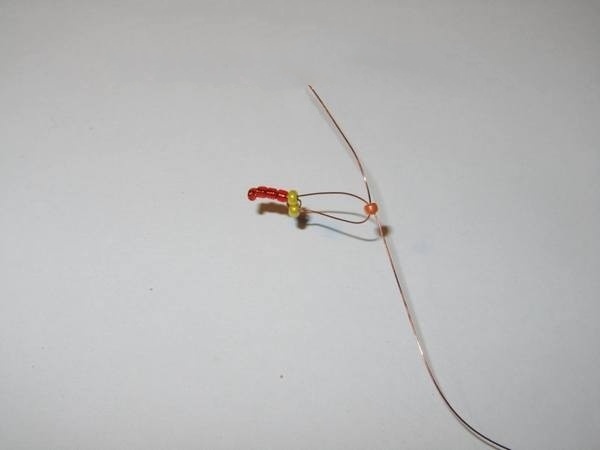 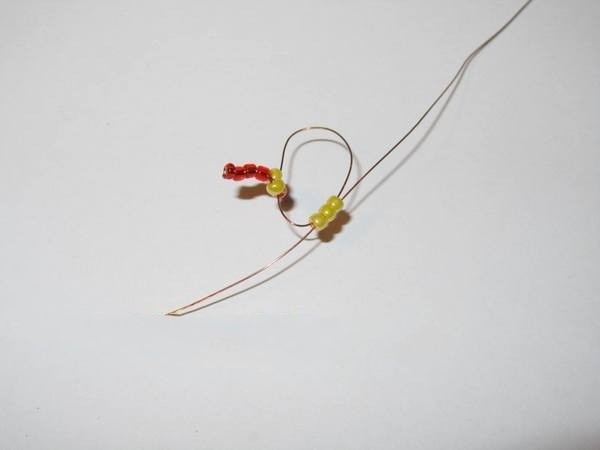 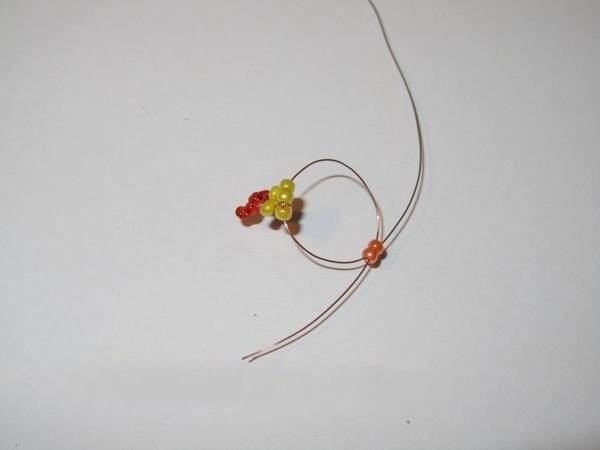 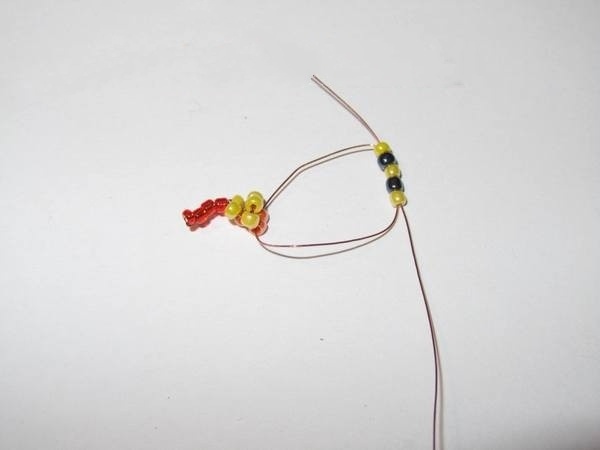 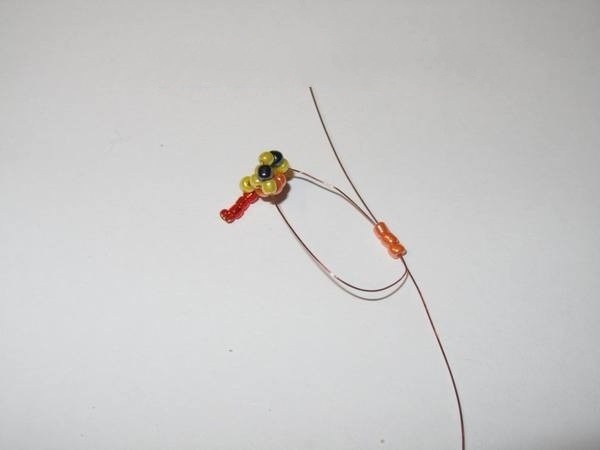 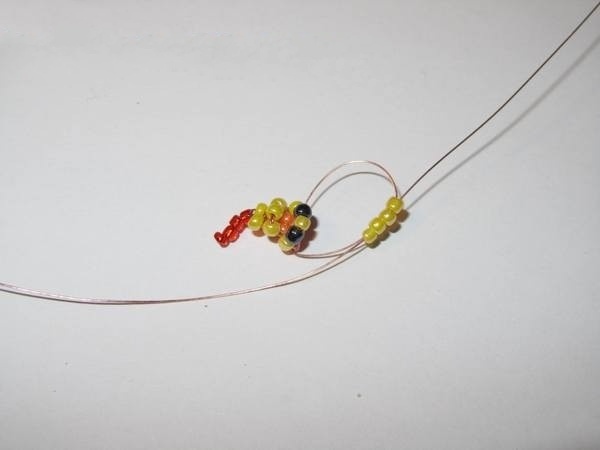 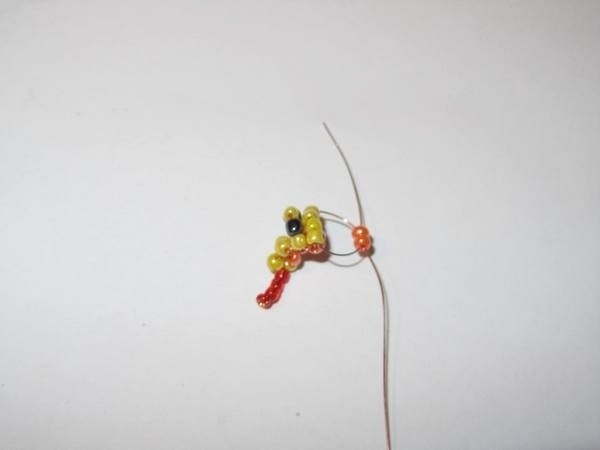 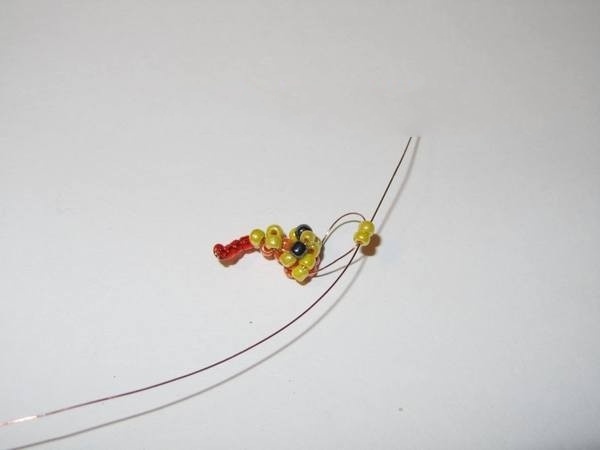 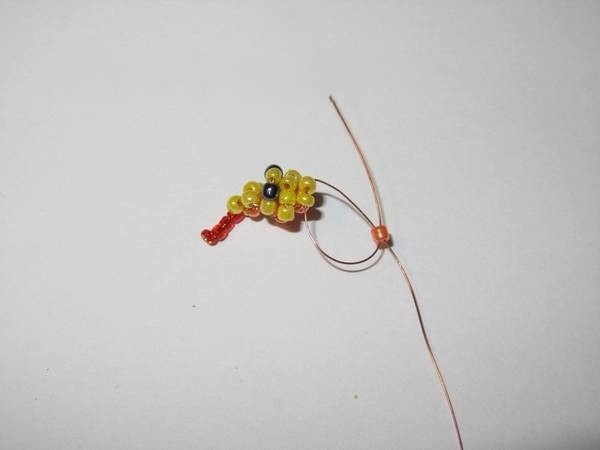 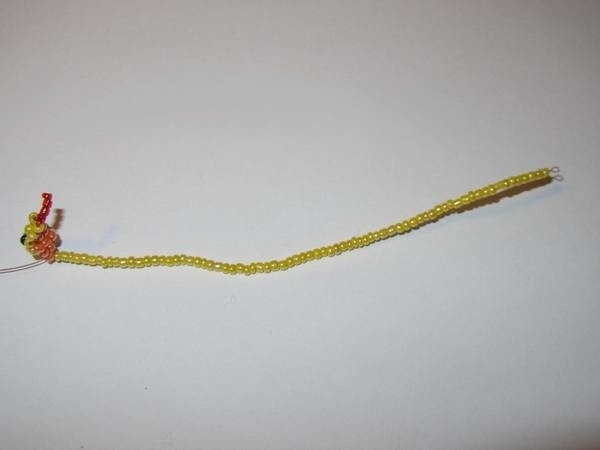 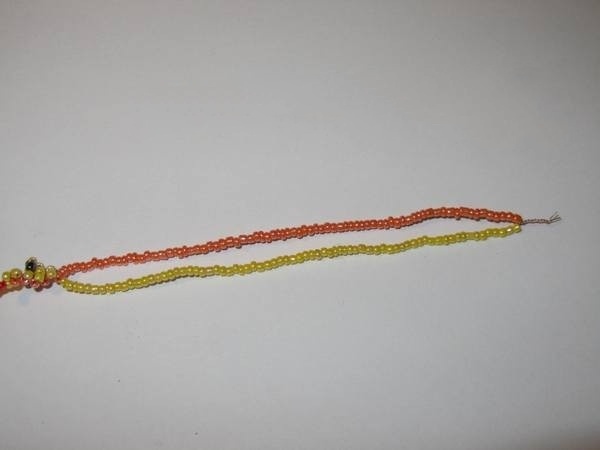 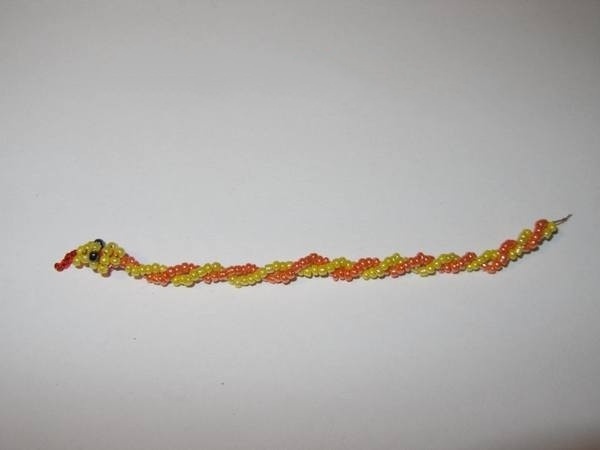 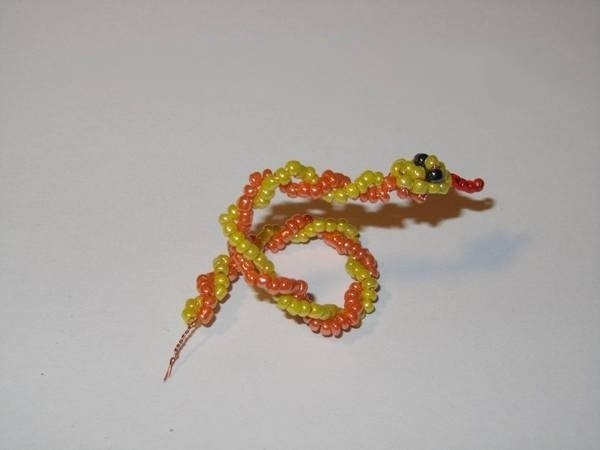 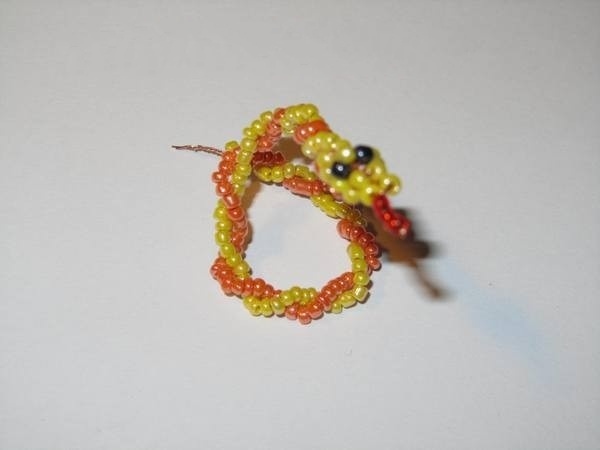 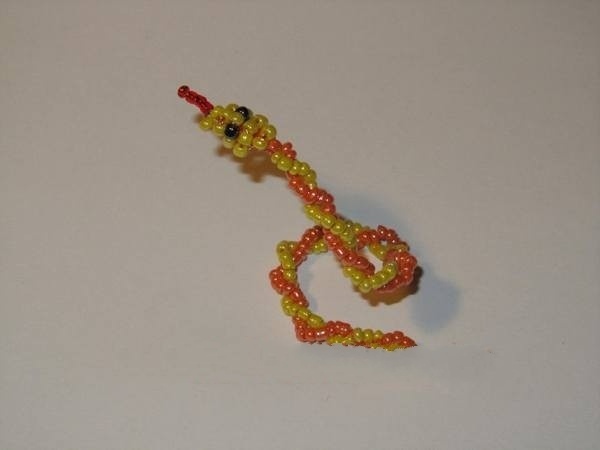 